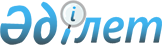 Об определении размера обеспечения исполнения обязательств недропользователя по ликвидации последствий старательства за один гектар по области АбайПостановление акимата области Абай от 3 февраля 2023 года № 25. Зарегистрировано Департаментом юстиции области Абай 7 февраля 2023 года № 17-18.
      В соответствии со статьей 274 Кодекса Республики Казахстан "О недрах и недропользовании", пунктом 2 статьи 27 Закона Республики Казахстан "О местном государственном управлении и самоуправлении в Республике Казахстан", акимат области Абай ПОСТАНОВЛЯЕТ:
      1. Определить размер обеспечения исполнения обязательств недропользователя по ликвидации последствий старательства за один гектар по области Абай, согласно приложению к настоящему постановлению.
      2. Государственному учреждению "Управление предпринимательства и индустриально-инновационного развития области Абай" в установленном законодательством Республики Казахстан порядке обеспечить:
      1) государственную регистрацию настоящего постановления в территориальном органе юстиции;
      2) размещение настоящего постановления на интернет-ресурсе акима области Абай после его официального опубликования.
      3. Контроль за исполнением настоящего постановления возложить на курирующего заместителя акима области Абай.
      4. Настоящее постановление акимата вводится в действие по истечении десяти календарных дней после дня его первого официального опубликования. Размер обеспечения исполнения обязательств недропользователя по ликвидации последствий старательства за один гектар по области Абай
      Размер обеспечения за каждый год срока старательства определяется в размере 10% от суммы ежегодных минимальных расходов на операции по старательству по одному гектару, установленных в пункте 2 статьи 210 и статьи 274 Кодекса Республики Казахстан "О недрах и недропользовании", по следующей формуле:
      О1=(6940×МРП×10%)/5
      где:
      О1 – размер обеспечения за каждый год срока старательства;
      МРП – месячный расчетный показатель, установленный на соответствующий финансовый год законом о республиканском бюджете;
      /5 – для получения размера обеспечения исполнения обязательств по ликвидации последствий старательства за один гектар.
					© 2012. РГП на ПХВ «Институт законодательства и правовой информации Республики Казахстан» Министерства юстиции Республики Казахстан
				
      Аким области Абай

Н. Уранхаев
Приложение к постановлению
Акима области Абай
от 3 февраля 2023 года
№ 25